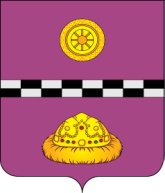 ПОСТАНОВЛЕНИЕот  09  июня 2022 г.                                                                                                               № 202      В соответствии с пунктом 3 части 1 статьи 15 Федерального закона                                  от 06.10.2003 № 131-ФЗ «Об общих принципах организации местного самоуправления в Российской Федерации», постановлением Правительства Российской Федерации от 28.01.2006 № 47 «Об утверждении Положения о признании помещения жилым помещением, жилого помещения непригодным  для проживания и многоквартирного дома аварийным и подлежащим сносу или реконструкции, садового дома жилым домом и жилого дома садовым домом», Уставом муниципального образования муниципального района  «Княжпогостский», протестом Прокуратуры Княжпогостского района № 07-03-2022 от 02.06.2022 ПОСТАНОВЛЯЮ:          Внести в постановление администрации муниципального района «Княжпогостский» № 201 от 25.05.2021 «Об утверждении административного регламента по предоставлению муниципальной услуги «Признание помещения жилым помещением, жилого помещения непригодным для проживания и многоквартирного дома аварийным, и подлежащим сносу или реконструкции на территории сельских поселений  МР «Княжпогостский» (далее Постановление) следующие изменения:            1. п.2.4 Приложения № 1 к Постановлению изложить в следующей редакции: «Результатом предоставления муниципальной услуги является:1. Выдача заключения о соответствии помещения требованиям, предъявляемым к жилому помещению, и его пригодности для проживания и постановления администрации «О признании помещения жилым помещением и его пригодности для проживания».2. Выдача заключения о выявлении оснований для признания помещения подлежащим капитальному ремонту, реконструкции или перепланировке и постановления администрации «О признании необходимости проведения ремонтно-восстановительных работ в виде капитального ремонта, реконструкции или перепланировки».3. Выдача заключения о выявлении оснований для признания помещения непригодным для проживания и постановления администрации «О непригодности жилого помещения для проживания».4. Выдача заключения об отсутствии оснований для признания жилого помещения непригодным для проживания».5. Выдача заключения о выявлении оснований для признания многоквартирного дома аварийным и подлежащим реконструкции и постановления администрации «О признании многоквартирного дома аварийным и подлежащим реконструкции».6. Выдача заключения о выявлении оснований для признания многоквартирного дома аварийным и подлежащим сносу и постановления администрации «О признании многоквартирного дома аварийным и подлежащим сносу».7. Выдача заключения об отсутствии оснований для признания многоквартирного дома аварийным и подлежащим сносу или реконструкции и постановления администрации «Об отсутствии оснований для признания многоквартирного дома аварийным и подлежащим сносу или реконструкции». 3.  Настоящее постановление вступает в силу со дня его официального опубликования.Контроль за исполнением настоящего постановления возлагается на заместителя руководителя администрации муниципального района «Княжпогостский» С. Е. Сакулину.Глава МР «Княжпогостский» - руководитель администрации                                                                  А. Л. НемчиновО внесении изменений в постановление администрации муниципального района «Княжпогостский» № 201 от 25.05.2021 «Об утверждении административного регламента по предоставлению муниципальной услуги «Признание помещения жилым помещением, жилого помещения непригодным для проживания и многоквартирного дома аварийным, и подлежащим сносу или реконструкции на территории сельских поселений  МР «Княжпогостский»